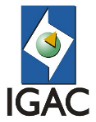 LISTA DE DOCUMENTOS SOPORTE AUDITORIAS INTERNAS DE GESTIÓNEVALUACIÓN Y SEGUIMIENTOLISTA DE DOCUMENTOS SOPORTE AUDITORIAS INTERNAS DE GESTIÓNEVALUACIÓN Y SEGUIMIENTOLISTA DE DOCUMENTOS SOPORTE AUDITORIAS INTERNAS DE GESTIÓNEVALUACIÓN Y SEGUIMIENTOLISTA DE DOCUMENTOS SOPORTE AUDITORIAS INTERNAS DE GESTIÓNEVALUACIÓN Y SEGUIMIENTOFECHA ELABORACIÓN
DD/MM/AAAAFECHA ELABORACIÓN
DD/MM/AAAALISTA DE DOCUMENTOS SOPORTE AUDITORIAS INTERNAS DE GESTIÓNEVALUACIÓN Y SEGUIMIENTOLISTA DE DOCUMENTOS SOPORTE AUDITORIAS INTERNAS DE GESTIÓNEVALUACIÓN Y SEGUIMIENTOLISTA DE DOCUMENTOS SOPORTE AUDITORIAS INTERNAS DE GESTIÓNEVALUACIÓN Y SEGUIMIENTOLISTA DE DOCUMENTOS SOPORTE AUDITORIAS INTERNAS DE GESTIÓNEVALUACIÓN Y SEGUIMIENTOProceso / Procedimiento / Dirección Territorial Auditada:Proceso / Procedimiento / Dirección Territorial Auditada:Proceso / Procedimiento / Dirección Territorial Auditada:Auditor Líder:Auditor Líder:Auditor Líder:No.DOCUMENTOSDOCUMENTOSDOCUMENTOSAplicaSi / NoOBSERVACIONESOBSERVACIONESNo. Folios1Auto comisorioAuto comisorioAuto comisorio2Programa de Auditoría Programa de Auditoría Programa de Auditoría 3Memorando comunicación de la AuditoríaMemorando comunicación de la AuditoríaMemorando comunicación de la Auditoría4Carta de RepresentaciónCarta de RepresentaciónCarta de Representación5Registro de asistencia Inicio de AuditoríaRegistro de asistencia Inicio de AuditoríaRegistro de asistencia Inicio de Auditoría6Registro de asistencia Cierre de AuditoríaRegistro de asistencia Cierre de AuditoríaRegistro de asistencia Cierre de Auditoría7Informe Final de Auditoría Interna de GestiónInforme Final de Auditoría Interna de GestiónInforme Final de Auditoría Interna de Gestión8Memorando envío Informe  Final Memorando envío Informe  Final Memorando envío Informe  Final 9Informe Ejecutivo Auditoría Interna de GestiónInforme Ejecutivo Auditoría Interna de GestiónInforme Ejecutivo Auditoría Interna de Gestión10Memorando envío Informe Ejecutivo AuditoríaMemorando envío Informe Ejecutivo AuditoríaMemorando envío Informe Ejecutivo Auditoría11Plan de Mejoramiento suscritoPlan de Mejoramiento suscritoPlan de Mejoramiento suscrito12Evaluación de la Auditoría Evaluación de la Auditoría Evaluación de la Auditoría 13Evaluación los Auditores Internos Evaluación los Auditores Internos Evaluación los Auditores Internos 14Papeles de TrabajoPapeles de TrabajoPapeles de TrabajoELABORÓ:ELABORÓ:ELABORÓ:APROBÓ:APROBÓ:NOMBRES Y APELLIDOSNOMBRES Y APELLIDOSFIRMAFIRMA